§212.  PenaltiesA person upon whom a notice is served pursuant to section 211 shall comply with the terms thereof unless otherwise provided by the order of a court of this State. Any person who fails to appear, or with intent to avoid, evade or prevent compliance, in whole or in part, with any civil investigation under this section, removes from any place, conceals, withholds or destroys, mutilates, alters or by any other means falsifies any documentary material in the possession, custody or control of any person subject of any such notice, or knowingly conceals any relevant information, shall be subject to a civil penalty of not more than $5,000 payable to the State to be recovered in a civil action.  [PL 1977, c. 696, §35 (AMD).]Whenever any person fails to comply with any notice served upon him under section 211, or whenever satisfactory copying or reproduction of any such material cannot be done and such person refuses to surrender such material, the Attorney General may file, in the Superior Court of the county in which such person resides or has his principal place of business or of Kennebec County, if such person is a nonresident or has no principal place of business in this State, and serve upon such person or in the same manner as provided in section 211 a petition for an order of such court for the enforcement of this section. Any disobedience of any final order entered under this section by any court shall be punished as a contempt thereof.  [PL 1969, c. 577, §1 (NEW).]SECTION HISTORYPL 1969, c. 577, §1 (NEW). PL 1977, c. 696, §35 (AMD). The State of Maine claims a copyright in its codified statutes. If you intend to republish this material, we require that you include the following disclaimer in your publication:All copyrights and other rights to statutory text are reserved by the State of Maine. The text included in this publication reflects changes made through the First Regular Session and the First Special Session of the131st Maine Legislature and is current through November 1, 2023
                    . The text is subject to change without notice. It is a version that has not been officially certified by the Secretary of State. Refer to the Maine Revised Statutes Annotated and supplements for certified text.
                The Office of the Revisor of Statutes also requests that you send us one copy of any statutory publication you may produce. Our goal is not to restrict publishing activity, but to keep track of who is publishing what, to identify any needless duplication and to preserve the State's copyright rights.PLEASE NOTE: The Revisor's Office cannot perform research for or provide legal advice or interpretation of Maine law to the public. If you need legal assistance, please contact a qualified attorney.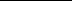 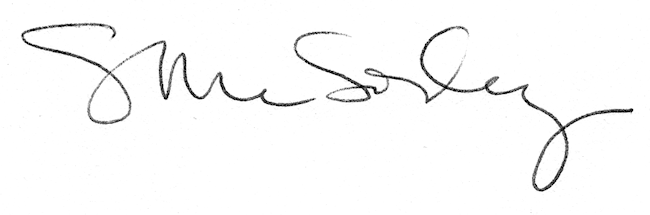 